Publicado en Barcelona el 13/03/2018 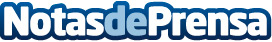 Divan, la revolución en la terapia onlineLa aplicación ofrece a todos los psicólogos y sus pacientes un entorno seguro, diseñado para garantizar la privacidad de las comunicaciones, y responde a una necesidad creciente: hacer terapia desde cualquier lugar del mundoDatos de contacto:Merche Arroyes935045615Nota de prensa publicada en: https://www.notasdeprensa.es/divan-la-revolucion-en-la-terapia-online_1 Categorias: Medicina Telecomunicaciones Medicina alternativa Dispositivos móviles http://www.notasdeprensa.es